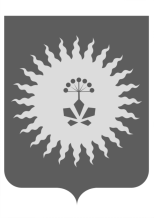          ДУМААНУЧИНСКОГО МУНИЦИПАЛЬНОГО РАЙОНАПРИМОРСКОГО КРАЯРЕШЕНИЕ О Положении «О налоге на имущество физических лиц на территории Анучинского муниципального округа»                                                                                            Принято                                                                                           Думой Анучинского                                                                                           муниципального района        В соответствии с главой 32 «Налог на имущество физических лиц» Налогового кодекса Российской Федерации, Федеральным законом от 06.10.2003 года № 131-ФЗ «Об общих принципах организации местного самоуправления в Российской Федерации», Законом Приморского края от 05.07.2019 года  № 525-КЗ «О единой дате начала применения на территории Приморского края порядка определения налоговой базы по налогу на имущество физических лиц исходя из кадастровой стоимости объектов налогообложения», Законом Приморского края от 16.09.2019 № 568-КЗ «Об Анучинском муниципальном округе», Уставом Анучинского муниципального района:         1. Принять Положение «О налоге на имущество физических лиц» на  территории Анучинского муниципального округа (приложение  1).         2. Признать утратившим силу решение  от 26.11.2014 года  № 546-НПА «О положении «О налоге на имущество физических лиц»».        3. Опубликовать настоящее решение в средствах массовой информации.         4. Настоящее решение разместить на сайте администрации Анучинского муниципального района.        5. Настоящее решение вступает в силу со дня его официального опубликования и применяется в отношении налоговых периодов с 1 января 2020 года.Глава Анучинскогомуниципального района                                                           С. А. Понуровскийс. Анучино30 октября 2019  года№ 477-НПА                                                                           Приложение № 1                                                                  к решению Думы Анучинского                                                                            муниципального района                                                                           от 30октября 2019  №  477-НПАПОЛОЖЕНИЕ«О налоге на имущество физических лиц на территории Анучинского муниципального округа»1. Общие положения1.1. Настоящим решением с 1 января 2020 года устанавливается и вводится на территории Анучинского муниципального округа налог на имущество физических лиц, определяются налоговые ставки, особенности определения налоговой базы, а также налоговые льготы, основания и порядок их применения.1.2. Категории плательщиков, объект налогообложения, налоговая база и порядок ее определения, налоговый период, порядок исчисления налога, порядок и сроки уплаты налога и другие элементы обложения налогом на имущество физических лиц определены главой 32 «Налог на имущество физических лиц»  Налогового кодекса Российской Федерации.Особенности определения налоговой базы   Налоговая база с 1 января 2020 года определяется в соответствии со статьей 403 «Порядок определения налоговой базы исходя из кадастровой стоимости объектов налогообложения» главы 32 «Налог на имущество физических лиц» Налогового кодекса Российской Федерации в отношении каждого объекта налогообложения как его кадастровая стоимость, внесенная в Единый государственный реестр недвижимости и подлежащая применению с 1 января 2020года, являющегося налоговым периодом, с учетом особенностей, предусмотренных настоящей статьей.3. Налоговые ставкиСтавки налога на имущество физических лиц, взимаемого на территории Анучинского муниципального округа устанавливаются в зависимости от  кадастровой стоимости объектов налогообложения.Ставки налога на имущество физических лиц устанавливаются в следующих размерах: 					1)  0,3 процента в отношении:- жилых домов, частей жилых домов, квартир, частей квартир, комнат;- объектов незавершенного строительства в случае, если проектируемым назначением таких объектов является жилой дом;- единых недвижимых комплексов, в состав которых входит хотя бы один жилой дом;- гаражей и машино-мест, в том числе расположенных в объектах налогообложения, указанных в подпункте 2 настоящего пункта;- хозяйственных строений или сооружений, площадь каждого из которых не превышает 50 квадратных метров и которые расположены на земельных участках, предоставленных для ведения личного подсобного, дачного хозяйства, огородничества, садоводства или индивидуального жилищного строительства;2) 2 процента в отношении объектов налогообложения, кадастровая стоимость каждого из которых превышает 300 миллионов рублей;3) 1,2 процента в отношении объектов налогообложения, включенных в перечень, определяемый в соответствии с пунктом 7 статьи 378.2 настоящего Кодекса, в отношении объектов налогообложения, предусмотренных абзацем вторым пункта 10 статьи 378.2 настоящего Налогового кодекса Российской Федерации;4)  0,5 процента в отношении прочих объектов налогообложения.4. Налоговые льготы4.1. Право на налоговую льготу имеют категории налогоплательщиков, определенные статьей 407 «Налоговые льготы»  главы 32 «Налог на имущество физических лиц» Налогового Кодекса Российской Федерации.4.2. Дополнительные налоговые льготы устанавливаются для физических лиц являющихся членами многодетных семей, имеющих удостоверение, подтверждающее статус многодетной семьи.4.2.1. Налоговая льгота предоставляется в размере подлежащей уплате налогоплательщиком суммы налога в отношении объекта налогообложения, находящегося в собственности налогоплательщика и не используемого налогоплательщиком в предпринимательской деятельности.4.2.2. При определении подлежащей уплате налогоплательщиком суммы налога налоговая льгота предоставляется в отношении одного объекта налогообложения каждого вида по выбору налогоплательщика вне зависимости от количества оснований для применения налоговых льгот.4.2.3. Налоговая  льгота предоставляется в отношении следующих видов объектов налогообложения:1) квартира, часть квартиры или комната;2) жилой дом или часть жилого дома;3) гараж или машино-место.4.3. Физические лица, имеющие право на налоговые льготы, установленные законодательством о налогах и сборах, представляют в налоговый орган по своему выбору заявление о предоставлении налоговой льготы, а также вправе представить документы, подтверждающие право налогоплательщика на налоговую льготу..